  Opdracht 1: Ga aan de slag en maak je definitief ontwerp van je prototype!         / 3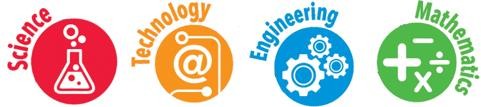 Schets hier jouw ontwerp hoe je een batterij gaat opladen door zonne-energie	  Na het bouwen van de schakeling:	/4Markeer de kader die bij jouw ontwerp past (of zet een kruisje). 	zal foto(‘s) van het resultaat posten op Smartschool. (één verantwoordelijke per groep)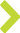   Checklist bouwen schakeling !X of ✔? Vul de kader aan.	/5Vul de zelfevaluatie in:	/5Mijn opmerkingen:Ontwerp tekening :                   /  3 Ontwerp t.o.v. realiteit :           /  4Bouwen :                                  /   5 	Totaal attituden:                      /    5                                                                                                                                               totaal score:	Slecht 2Onvoldoende 1Matig 2Goed 3Zéér goed 4Lijkt het ontwerp op het de effectieve stroomkring ?Mijn ontwerp is totaalniet vergelijkbaar met het resultaat.Mijn ontwerp is niet vergelijkbaar met het resultaat. Slechts enkele elementen zijn herkenbaar.Mijn ontwerp is herkenbaar in het resultaat.Mijn ontwerp is héél vergelijkbaar met het resultaat.Het resultaat is een perfecte kopie van het ontwerp.StellingX of ✔LKRDe diode is correct geplaatst.  .De verbindingen zijn correct. Het zonnepaneel is correct geplaatst. Ik heb de spanningswaarde voor de aansluiting gemeten.Ik heb de spanningswaarde na de aansluiting gemeten.Vak attitudenOnvoldoende 0Matig 0.5Goed 1LkrSamenwerkingSamenwerking is voor mij werk doorschuiven naar medeleerlingen. Ik werk tegen in de groep.Van samenwerking is nauwelijks sprake. Ik ben afhankelijk van de groep. Ik zet me niet in voor degroep.Goede samenwerking met anderen. Ik zet zich niet alleen in voor zijn eigen werk, maar ookvoor de groep./1PlanmatigIk werk niet planmatig. Ik kijk niet naarstappenplan.Ik werkt moeilijk planmatig heb hulpnodig van leerkracht of leerlingen.Ik werk planmatig en zelfstandigzonder hulp van derden./1Respect voor het materiaalIk toon geen respect voor hetmateriaal. Ik verniel met opzet of raak een onderdeel kwijt.Ik toon weinig respect voor hetmateriaal. Ik laat het materiaal rondslingeren. Ik ruim niet op./1Opruimen lokaalIk neem niet deel aan het opruimenvan het lokaal.Ik ruim het lokaal enkel op na eenaanmoediging.Ik ga steeds spontaan opruimenna een praktijkles./1Gebruik gereedschapIk gebruik het gereedschap met opzet fout. Ik verniel of speel met hetgereedschap.Ik gebruik het gereedschap ondoordacht.Ik gebruik het gereedschap zoals  gevraagd./1